Class 2 Maths – Week 8 OverviewNote for parents: Volume and Capacity are very practical concepts so I have included some practical activities at the start of the week. Please reinforce these at home by looking for measurements on packaging and allowing your child to help when measuring millimetres (or litres!) in recipes etc…..I have included a set of capacity challenge cards with this week’s activities which your child may enjoy as an extra activity.Here is a link to a fun capacity game:https://mathsframe.co.uk/en/resources/resource/88/itp-measuring-cylinderMonday- What is capacity?Capacity is the amount a container can hold.Today please find a measuring jug or empty container that holds one litre of water. Now find five more empty containers. This could include a cup, a jug, a bottle, a carton… anything that can hold liquid. Different shapes are great. Fill the litre container and see what one litre of water looks like. Now look at the other five containers. Which do you think hold more than one litre? Which hold less than one litre? Sort the containers into two groups. How are you going to check? Investigate the containers. You correct? Can you put the containers in order starting with the smallest capacity and ending with the largest capacity?Complete the activity sheet for today.Tuesday- litres and millilitresVolume is the amount in a container.Remember the container from yesterday. That held exactly one litre (1l) of water. There is another way to measure capacity and volume. We can measure in millilitres (ml). One litre is the same as 1000 millilitres.  1l = 1000 mlToday have a look around the house and find containers with labels which hold liquid. Can you find the volume in the container on the label? What is the container with the biggest volume of liquid in that you can find? What is the container with the smallest volume of liquid in that you can find? Look at a measuring jug. Can you see the scale on the side? Is it in litres (l) or millilitres (ml)?Choose an amount in millilitres e.g. 300ml. Put this amount of water into your measuring jug. Now pour it into a container. Repeat for a different shaped container. What do you notice? Is the water the same level in both containers? Why? Try this with a different amount of water and different containers.Complete the activity sheet for today.Complete the extension sheet if you would like to.Wednesday- Comparing volume and capacity using the symbols >, < and =Today have fun using the measuring jug again. Do you have more than one jug? Or a cup or measuring spoon? Choose an amount to put into your measuring jug. E.g. 200ml. Now measure a different amount out in another measuring jug or a spoon. How much will be in the first jug if you add them together? Check by pouring the water in. Were you correct? Try this with different amounts of water.Do you remember what these symbols mean?Remember the crocodile always wants to eat the largest amount.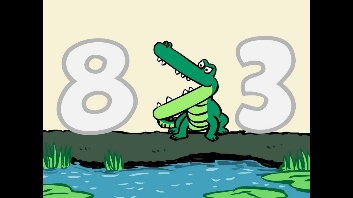 Complete the activity sheet for today.Complete the extension sheet if you would like to.Thursday- Volume and Capacity Word ProblemsComplete the activity sheet for todayUse jottings (drawings) to help you work out the answers. Please show your working out so I know how you get the answer. You may need to use partitioning for addition or a numberline for subtraction to get some of the answers.Friday- Nrich Problem Solving Activity- Thirsty?There is a fun problem to solve today. https://nrich.maths.org/6971Or visit https://nrich.maths.org/And search for ‘Thirsty’ in the top right toolbar.